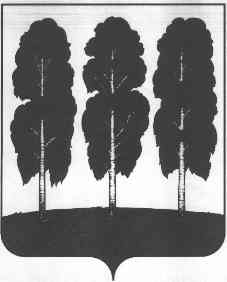 АДМИНИСТРАЦИЯ БЕРЕЗОВСКОГО РАЙОНАХАНТЫ-МАНСИЙСКОГО АВТОНОМНОГО ОКРУГА – ЮГРЫПОСТАНОВЛЕНИЕот  25.10.2022                                                                                                        № 1427пгт. БерезовоО внесении изменений в постановление администрации Березовского района      от 11.08.2021 № 925 «Об утверждении Порядка предоставления грантов в форме субсидий из средств бюджета Березовского района «Грант главы Березовского района на развитие гражданского общества»В соответствии с Бюджетным кодексом Российской Федерации, постановлением Правительства Российской Федерации от 18.09.2020 №1492 «Об общих  требованиях к нормативным правовым актам, муниципальным правовым актам, регулирующим предоставление субсидий, в том числе грантов в форме субсидий, юридическим лицам, индивидуальным предпринимателям,  а также физическим лицам – производителям товаров, работ, услуг, и о признании утратившими силу некоторых актов Правительства Российской Федерации и отдельных положений некоторых актов Правительства Российской Федерации»,  муниципальной программой «Развитие гражданского общества в Березовском районе», утвержденной постановлением администрации Березовского района от 28.12.2021 №1586:Внести в приложение к постановлению администрации Березовского района от 11 августа 2021 года № 925 «Об утверждении Порядка предоставления грантов в форме субсидий из средств бюджета Березовского района «Грант главы Березовского района на развитие гражданского общества» следующие изменения:1.1.Подпункт 1.6.1 пункта 1.6 раздела 1 изложить в следующей редакции: «1.6.1. На конкурс могут быть представлены проекты социально ориентированных некоммерческих организаций, осуществляющих деятельность на территории Березовского района, предусматривающие осуществление деятельности по следующим направлениям:        »;	1.2. пункт 2.1 раздела 2 изложить в следующей редакции: «2.1. Гранты в форме субсидий предоставляются по итогам конкурсного отбора, который проводится при определении получателя субсидии исходя из наилучших условий достижения результатов, в целях достижения которых предоставляется субсидия. Победителями признаются социально ориентированные некоммерческие организации, набравшие наибольший итоговый бал по результатам оценки проектов в соответствии с критериями отбора.»;1.3.  пункт 2.2 раздела 2 изложить в следующей редакции: «2.2. Главный распорядитель бюджетных средств утверждает распоряжением срок проведения конкурсного отбора и в течение одного дня, следующего за днем издания распоряжения, размещает объявление о его проведении на официальном сайте конкурса (березовский.грантгубернатора.рф) (далее – официальный сайт конкурса) в разделе «Новости конкурса» и на официальном веб-сайте органов местного самоуправления Березовского района в сети Интернет по адресу www.berezovo.ru.В объявлении указывается:- срок проведения конкурсного отбора;- дата начала подачи или окончания приема заявок участников конкурсного отбора, которые не могут быть ранее 30-го календарного дня, следующего за днем размещения объявления о проведении Конкурсного отбора;- грантовые направления, по которым будет проводится отбор в текущем году;- наименование, место нахождения, почтовый адрес, адрес электронной почты главного распорядителя бюджетных средств;- результат предоставления субсидии в соответствии пунктом 3.12 настоящего Порядка;- доменное имя и (или) указатели страниц системы «Электронный бюджет» или иного сайта в информационно-телекоммуникационной сети «Интернет», на котором обеспечивается проведение отбора;- требования к участникам конкурсного отбора в соответствии с пунктом 2.3 настоящего Порядка и перечня документов, предоставляемых участниками конкурсного отбора для подтверждения их соответствия указанным требованиям;- порядок подачи заявок участниками конкурсного отбора и требования, предъявляемые к форме и содержанию заявок, подаваемых участниками конкурсного отбора в соответствии с пунктом 2.6 настоящего Порядка;- порядок отзыва заявок участников конкурсного отбора, порядок возврата заявок участников конкурсного отбора, определяющего в том числе основания для возврата заявок участников конкурсного отбора, порядка внесения изменений в заявки участников конкурсного отбора в соответствии с пунктом 2.8 настоящего Порядка;- правила рассмотрения и оценки заявок участников конкурсного отбора в соответствии с пунктом 2.9 настоящего Порядка;- порядок предоставления участникам конкурсного отбора разъяснений, положений объявления о проведении конкурсного отбора, даты начала и окончания срока такого предоставления в соответствии с подпунктами 2.9.1, 2.9.2 настоящего Порядка;- срок, в течение которого победитель (победители) конкурсного отбора должен подписать соглашение о предоставлении субсидии (далее - соглашение) (в случае предоставления субсидий на финансовое обеспечение затрат в связи с производством (реализацией) товаров, выполнением работ, оказанием услуг, а также в случае, если правовым актом, регулирующим предоставление субсидий на возмещение недополученных доходов и (или) возмещение затрат в связи с производством (реализацией) товаров, выполнением работ, оказанием услуг, предусмотрено заключение соглашения) в соответствии с пунктом 3.7. настоящего Порядка;- условия признания победителя (победителей) отбора уклонившимся от заключения соглашения в соответствии с пунктом 3.14 настоящего Порядка;- дата размещения результатов отбора на официальном сайте конкурса, а также при необходимости на официальном сайте главного распорядителя, как получателя бюджетных средств, в информационно-телекоммуникационной сети «Интернет», которая не может быть позднее 14-го календарного дня, следующего за днем определения победителя конкурсного отбора в соответствии с пунктом 2.11 настоящего Порядка.»;1.4. пункт 2.4 раздела 2 изложить в следующей редакции: «2.4. Участник конкурсного отбора направляет организатору конкурсного отбора следующие документы, подписанные руководителем и заверенные печатью организации:- заявление на участие в конкурсном отборе по форме в соответствии с приложением 1 к настоящему Порядку;- заявку на участие в конкурсном отборе по форме в соответствии с приложением 2 к настоящему Порядку;- сведения из федеральной налоговой службы России об отсутствии (наличии) неисполненной обязанности по уплате налогов, сборов, страховых взносов, пеней, штрафов, процентов, подлежащих уплате в соответствии с законодательством Российской Федерации о налогах и сборах.  В случае отсутствия руководителя - документы, подтверждающие полномочия лица на осуществление действий от имени организации, заверенные подписью руководителя и печатью организации.Документы оформляются в электронном формате одним файлом в формате pdf.Конкурсная заявка направляется участником организатору конкурсного отбора в уполномоченный орган посредством заполнения интерактивной формы, размещенной на официальном сайте конкурса.После заполнения всех обязательных полей интерактивной формы конкурсной заявки, участник вносит автоматически сформированное подтверждение направления конкурсной заявки, подписанное (подпись, фамилия, имя, отчество (при наличии) полностью) представителем участника отбора, который вправе действовать от имени участника, с оттиском печати (при наличии), в формате pdf, в модуле заполнения интерактивной формы.В случае отсутствия у участника отбора технических средств и возможности направления конкурсной заявки и документов в электронном виде, уполномоченный орган оперативно оказывает такому участнику отбора содействие в оформлении и направлении конкурсной заявки для участия в отборе.»;   1.5. пункт 2.7 раздела 2 изложить в следующей редакции: «2.7. Участник отбора вправе представить одну конкурсную заявку для участия в каждом направлении отбора. По итогам конкурсного отбора получателю субсидий может быть предоставлен грант на осуществление только одного проекта.В случае если участником представлено на конкурс несколько проектов и результаты конкурсного отбора позволяют получателю субсидий претендовать на победу в конкурсе более чем с одни проектом, то участнику предоставляется возможность выбора проекта, на осуществление которого ему может быть предоставлен грант.»;1.6. подпункт 2.9.1 пункта 2.9 раздела 2 изложить в следующей редакции: «2.9.1. Разъяснения (консультации) по вопросам проведения отбора проводятся уполномоченным органом со дня размещения объявления о проведении отбора на официальном сайте конкурса и официальном веб-сайте органов местного самоуправления Березовского района в сети Интернет по адресу www.berezovo.ru до дня завершения срока подачи конкурсных заявок, в устной и письменной форма.Участник отбора вправе обратиться в уполномоченный орган лично или направить письменное обращение (на бумажном носителе или в электронной форме).Разъяснения (консультации) по вопросам проведения отбора предоставляются уполномоченным органом в срок не позднее рабочего дня, следующего за днем обращения, если обращение направлено в последний день проведения отбора – в текущий рабочий день.»;1.7. подпункт 2.9.3 пункта 2.9 раздела 2 изложить в следующей редакции: «2.9.3. Организатор конкурсного отбора регистрирует заявление в журнале регистрации заявлений с присвоением регистрационного номера, указанием даты и времени регистрации заявления и размещает информацию о регистрации конкурсной заявки на официальном сайте конкурса.В случае выявления нарушений (недостатков) в оформлении конкурсной заявки и (или) представленных документах, организатор конкурсного отбора указывает на это в информации о регистрации конкурсной заявки на официальном сайте конкурса.»;1.8. подпункты 2.9.8, 2.9.9 пункта 2.9 раздела 2 изложить в следующей редакции: «2.9.8. Заявки и документы участников конкурсного отбора, допущенных к участию в конкурсном отборе, в течение 10 рабочих дней со дня окончания срока приема заявок организатор конкурсного отбора направляет в конкурсную комиссию для рассмотрения и определения победителей конкурсного отбора.Информация об участниках отбора, допущенных к участию в конкурсе, подлежит размещению на официальном сайте конкурса.2.9.9. Конкурсная комиссия определяет победителей конкурсного отбора в течение 10 рабочих дней после окончания срока рассмотрения заявок и документов на соответствие требованиям, установленных пунктами 2.3., 2.4., 2.5., 2.6. настоящего Порядка, в два этапа:- рассмотрение проектов членами конкурсной комиссии, в ходе, которого каждый член конкурсной комиссии оценивает по пятибалльной шкале проекты, и заполняет оценочную ведомость по форме согласно приложению 3 к настоящему Порядку;- итоговое рассмотрение проектов на основании оценочных ведомостей, в ходе которого по каждому рассматриваемому проекту секретарь конкурсной комиссии заполняет итоговую ведомость по форме согласно приложению 4 к настоящему Порядку, в которой по показателям оценки и присвоенным проектам баллам выводится итоговый балл в целом по каждому проекту.Итоговый балл проекта рассчитывается путем деления общей суммы баллов, присвоенной проекту каждым членом конкурсной комиссии, на число присутствующих членов конкурсной комиссии.Победителями конкурсного отбора признаются социально ориентированные некоммерческие организации, набравшие наибольший итоговый бал по результатам оценки проектов. По итогам рассмотрения заявок на участие в отборе конкурсная комиссия принимает решение, которое оформляется протоколом решения конкурсной комиссии.Участники конкурсного отбора, обладающие статусом некоммерческих организаций – исполнителей общественно полезных услуг, имеют приоритетное право на получение субсидии.»;1.9. пункты 2.11, 2.12 раздела 2 изложить в следующей редакции: «2.11. В течение 10 рабочих дней со дня заседания конкурсной комиссии: - организатор конкурсного отбора на основании итоговой ведомости готовит проект распоряжения главного распорядителя бюджетных средств, содержащий перечень участников конкурсного отбора – победителей конкурсного отбора, наименования проектов с указанием размеров предоставляемой субсидии и направляет на подпись главе Березовского района;- организатор конкурсного отбора направляет участникам конкурсного отбора уведомления о результатах рассмотрения поданных ими заявок, направление осуществляется в течение 3 рабочих дней после издания распоряжения на электронные адреса, указанные в заявках на участие в конкурсном отборе;- организатор конкурсного отбора размещает информацию о результатах конкурсного отбора на официальном сайте конкурса, включающую следующие сведения:1) дата, время и место проведения рассмотрения заявок;2) дата, время и место оценки заявок участников отбора;3) информация об участниках конкурсного отбора, заявки которых были рассмотрены;4) информация об участниках конкурсного отбора, заявки которых были отклонены, с указанием причин их отклонения, в том числе положений объявления о проведении отбора, которым не соответствуют такие заявки;5) последовательность оценки заявок участников отбора, присвоенные заявкам участников отбора значения по каждому из предусмотренных критериев оценки заявок участников конкурсного отбора, принятое на основании результатов оценки указанных предложений решение о присвоении таким заявкам порядковых номеров (в случае проведения конкурса);6) наименование получателя (получателей) субсидии, с которым заключается соглашение, и размер предоставляемой ему субсидии.2.12. Порядок формирования конкурсной комиссии для рассмотрения и оценки заявок участников конкурсного отбора.Конкурсная комиссия:- рассматривает документы социально ориентированных некоммерческих организаций, участвующих в конкурсном отборе, предоставленные в соответствии с настоящим Порядком;- оценивает Проекты социально ориентированных некоммерческих организаций, определяет победителей конкурсного отбора, признает конкурсный отбор несостоявшимся в соответствии с настоящим Порядком;-  определяет размер субсидии;- осуществляет иные полномочия в соответствии с настоящим Порядком.Состав конкурсной комиссии утверждается распоряжением администрации Березовского района и размещается на официальном веб-сайте органов местного самоуправления Березовского района www.berezovo.ru в сети Интернет в разделе нормотворчество – распоряжения администрации района. Конкурсная комиссия состоит из председателя, заместителя председателя, членов конкурсной комиссии.В состав конкурсной комиссии для рассмотрения и оценки заявок участников конкурсного отбора, формируемой в целях предоставления субсидии в соответствии с пунктом 2 статьи 78.1 Бюджетного кодекса Российской Федерации, могут включаться члены общественных советов, представители Фонда «Центр гражданских и социальных инициатив Югры».Заседание конкурсной комиссии считается правомочным, если на нем присутствует не менее половины от общего числа ее членов.Секретарь конкурсной комиссии не входит в состав конкурсной комиссии и не участвует в голосовании.При равенстве голосов решающим является голос председателя конкурсной комиссии.Деятельность конкурсной комиссии осуществляется под руководством председателя, а в его отсутствие – заместителя председателя конкурсной комиссии.Все члены конкурсной комиссии при принятии решений обладают равными правами.Председатель конкурсной комиссии:-   осуществляет общее руководство конкурсной комиссией;-   организует деятельность конкурсной комиссии;-   ведет заседания конкурсной комиссии;- осуществляет иные полномочия.Секретарь конкурсной комиссии:-   регистрирует участников конкурсного отбора;-  заполняет итоговую ведомость и рассчитывает итоговый балл проекта;-   ведет протокол заседания конкурсной комиссии;-   исполняет поручения председателя конкурсной комиссии.»;1.10. пункт 3.3 раздела 3 изложить в следующей редакции: «3.3. Размер субсидии определяется конкурсной комиссией, исходя из лимитов бюджетных обязательств, предусмотренных администрацией Березовского района для реализации проектов в текущем финансовом году, и распределяется между победителями конкурсного отбора, социально ориентированными некоммерческими организациями, набравшими наибольший итоговый бал по результатам оценки проектов. Размер субсидии, предоставляемой победителю конкурсного отбора, не может быть более суммы, заявленной в конкурсной заявке.   Конкурсная комиссия вправе предоставить на реализацию проекта субсидию в меньшем размере, чем заявленная сумма субсидии в проекте.В случае, если участники конкурса наберут равное количество баллов, то преимущество имеет тот из них, который подал заявку раньше.»;1.11. пункт 3.10 раздела 3 изложить в следующей редакции: «3.10. Некоммерческие организации в составе затрат (для определения размера гранта) в целях реализации значимых проектов вправе учитывать следующие виды расходов:1) расходы на оплату труда лиц, непосредственно участвующих в реализации проекта;2) расходы на содержание имущества; 3) расходы на приобретение оборудования (основных средств);4) расходы на оплату коммунальных услуг;5) расходы на аренду помещений, оборудования; 6) расходы на оплату услуг связи (почта, телефон, информационно-телекоммуникационная сеть «Интернет», мобильная связь);7) расходы на транспортные услуги;8) расходы на программное обеспечение;9) расходы на канцелярские и хозяйственные расходы, в том числе горюче-смазочные материалы;10) расходы за обслуживание банковских счетов, налоги и сборы;11) расходы на проведение мероприятий, предусмотренных проектом;12) расходы на оплату сувенирной продукции, подарков, поощрений (призовой фонд) участникам в виде денежной премии, цветов и иных расходных материалов, в том числе обеспечения питьевой водой участников мероприятий;13) расходы на оплату услуг по художественно – декоративному оформлению территорий, помещений, сценических площадок в связи с проведением мероприятия;14) командировочные расходы, возникающие у победителя Конкурса при реализации мероприятий проекта, согласно установленным законодательством РФ нормам.Затраты, которые не подлежат оплате за счет гранта:1) на цели, противоречащие уставной деятельности получателя гранта;2) на текущие и иные расходы, не связанные с реализацией проекта.»; 1.12. приложение 3 к Порядку предоставления грантов в форме субсидий из средств бюджета Березовского района «Грант главы Березовского района на развитие гражданского общества» изложить в следующей редакции:«Приложение 3 к Порядку предоставления грантов в форме субсидий из средств бюджета Березовского района «Грант главы Березовского района на развитие гражданского общества»Оценочная ведомость члена конкурсной комиссии конкурсного отбора предоставления грантов в форме субсидий из бюджета Березовского района«Грант главы Березовского района на развитие гражданского общества»Ф.И.О. члена конкурсной комиссии____________________________________Наименование проекта_______________________________________________________________________/_______________________________________/». (подпись члена конкурсной комиссии)                                  (расшифровка подписи)2. Опубликовать настоящее постановление в газете «Жизнь Югры» и разместить на официальном веб-сайте органов местного самоуправления Березовского района.3. Настоящее постановление вступает в силу после его официального опубликования. И.о. главы района	             С.Н. ТитовНаправленияПримерная тематика направленийНаука и инновациипопуляризация науки, инноваций, национальнойтехнологической инициативыНаука и инновациивыявление и поддержка талантов в области науки и инновацийНаука и инновацииорганизация стажировок и обучение молодых ученыхи преподавателейОбразование ипросвещениеизучение и популяризация истории Югрыпроведение археологических, краеведческих, этнографическихи туристических экспедиций на территории автономного округаоказание психолого-педагогической, диагностической,консультационной помощи родителям с детьми дошкольноговозраста, в том числе от 0 до 3 летсоздание условий для раннего развития детей в возрасте до 3 леторганизация кратковременного пребывания с психологопедагогическим сопровождением детей дошкольного возраста, втом числе от 0 до 3 лет, с особенностями развитияпатриотическое, в том числе военно-патриотическое, воспитание гражданантикоррупционное просвещение молодежиПоддержкамолодежных проектовподдержка деятельности студенческих отрядов и студенческихобъединенийПоддержкамолодежных проектовразвитие молодежного парламентаризмаПоддержкамолодежных проектовреализация профильных смен туристической, экологической,гражданско-патриотической, культурно-оздоровительной и инойнаправленности в сфере организации отдыха и оздоровлениядетейПоддержкамолодежных проектоворганизация и проведение интеллектуальных игр и квестовПоддержкамолодежных проектовподготовка молодежи к участию в конкурсах, форумах, в томчисле обучение молодежи социальному проектированиюПоддержкамолодежных проектовпрофессиональная ориентация молодежи, развитие трудовойактивности молодежи, организация временной занятостиобучающихся, акселерация молодежных проектовПоддержкамолодежных проектовпрофилактика экстремизма в молодежной средеПоддержкамолодежных проектовстуденческий спортПоддержкамолодежных проектоввоспитание гражданственности, патриотизма, преемственноститрадиций, уважения к отечественной истории, историческим,национальным и иным традициям народов РоссийскойФедерацииПоддержкамолодежных проектовобеспечение межнационального (межэтнического) имежконфессионального согласия в молодежной среде,профилактика и предупреждение проявлений экстремизма вдеятельности молодежных объединенийПоддержкамолодежных проектовподдержка молодых граждан, оказавшихся в трудной жизненнойситуации, инвалидов из числа молодых граждан, а также лиц изчисла детей-сирот и детей, оставшихся без попечения родителейПоддержкамолодежных проектовподдержка инициатив молодежиПоддержкамолодежных проектоворганизация досуга, отдыха и оздоровления молодежиПоддержкамолодежных проектовсодействие образованию молодежи, научной, научнотехнической деятельности молодежиПоддержкамолодежных проектовразвитие института наставничестваПоддержкамолодежных проектовподдержка деятельности молодежных общественныхобъединенийПоддержкамолодежных проектовсодействие участию молодежи в добровольческой(волонтерской) деятельностиПоддержкамолодежных проектовсодействие международному и межрегиональномусотрудничеству в сфере молодежной политикиПоддержкамолодежных проектовпредупреждение правонарушений и антиобщественныхдействий молодежиподдержка деятельности по созданию и распространению, в томчисле в информационно-телекоммуникационной сети«Интернет», в средствах массовой информации произведенийнауки, искусства, литературы и других произведений,направленных на укрепление гражданской идентичности идуховно-нравственных ценностей молодежипроведение научно-аналитических исследований по вопросаммолодежной политикиОхрана здоровья,пропаганда здоровогообраза жизни,физической культуры испортапропаганда физической культуры, спорта и здорового образажизниОхрана здоровья,пропаганда здоровогообраза жизни,физической культуры испортапроведение занятий физкультурно-спортивной направленностипо месту проживанияОхрана здоровья,пропаганда здоровогообраза жизни,физической культуры испортаразвитие национальных видов спорта, традиционных игркоренных малочисленных народов СевераОхрана здоровья,пропаганда здоровогообраза жизни,физической культуры испортасоздание условий для занятий детей-инвалидов физическойкультурой и спортомОхрана здоровья,пропаганда здоровогообраза жизни,физической культуры испортаорганизация и проведение спортивно-оздоровительной работыпо развитию физической культуры и спорта различных группнаселения, по формированию основ активного долголетияОхрана здоровья,пропаганда здоровогообраза жизни,физической культуры испортапривлечение волонтеров к работе с лицами, страдающимитяжелыми заболеваниямиОхрана здоровья,пропаганда здоровогообраза жизни,физической культуры испортапрофилактика курения, алкоголизма, наркомании и иныхопасных для человека зависимостей, содействие снижениюколичества людей, подверженных таким зависимостямОхрана здоровья,пропаганда здоровогообраза жизни,физической культуры испортапрофилактика неинфекционных заболеваний, формированиездорового образа жизни и санитарно-гигиеническоепросвещение населенияОхрана здоровья,пропаганда здоровогообраза жизни,физической культуры испортаорганизация и проведение консультативных, профилактическихи противоэпидемических мероприятий по предупреждениюраспространения ВИЧ-инфекцийСоциальноеобслуживание,социальная поддержкаи защита отдельныхкатегорий гражданобеспечение и защита прав потребителей социально уязвимыхкатегорий населенияСоциальноеобслуживание,социальная поддержкаи защита отдельныхкатегорий гражданповышение качества жизни инвалидов боевых действий, членовсемей погибших (умерших) ветерановСоциальноеобслуживание,социальная поддержкаи защита отдельныхкатегорий гражданразвитие добровольческой (волонтерской) деятельностив интересах граждан старшего поколения, в том числе«серебряное волонтерство»Социальноеобслуживание,социальная поддержкаи защита отдельныхкатегорий гражданпривлечение добровольцев (волонтеров) к предоставлениюсоциальных услуг и социальному сопровождению ветерановВеликой Отечественной войны 1941-1945 годовСоциальноеобслуживание,социальная поддержкаи защита отдельныхкатегорий граждансодействие социализации лиц, вернувшихся из мест лишениясвободы, лиц без определенного места жительстваСоциальноеобслуживание,социальная поддержкаи защита отдельныхкатегорий граждансоциализация детей с особенностями развития, в том числедетей-инвалидов, детей с расстройствами аутистическогоспектра и признаками расстройства аутистического спектраСоциальноеобслуживание,социальная поддержкаи защита отдельныхкатегорий гражданнаставничество в отношении людей с особенностями развитияСоциальноеобслуживание,социальная поддержкаи защита отдельныхкатегорий гражданформирование безбарьерного пространства для инвалидов, в томчисле путем создания условий доступности объектов дляинвалидов и других маломобильных групп населенияСоциальноеобслуживание,социальная поддержкаи защита отдельныхкатегорий гражданвизуальная информационная поддержка для глухихи слабослышащих гражданСоциальноеобслуживание,социальная поддержкаи защита отдельныхкатегорий граждансодействие деятельности, направленной на повышениеактивности инвалидов, вовлечение их в общественно значимыемероприятия, организация досуговой деятельности инвалидовСемья, материнство,отцовство и детствопропаганда семьи (в том числе многодетной) и семейных ценностей, поддержка молодых семейСемья, материнство,отцовство и детствопопуляризация семейного жизнеустройства детей-сирот и детей, оставшихся без попечения родителейСемья, материнство,отцовство и детствонаставничество в отношении детей, нуждающихся в поддержке,в том числе детей-сирот и детей, оставшихся без попеченияродителейСемья, материнство,отцовство и детствонаставничество в отношении семей, находящихся в труднойжизненной ситуации, с привлечением волонтеров «серебряноговозраста»Семья, материнство,отцовство и детствопрофилактика деструктивного поведения детей и подростков,правонарушений несовершеннолетнихМежнациональное имежконфессиональноесогласиераспространение знаний о положительном историческом опытемежнационального и межконфессионального взаимодействиянародов, проживающих в ЮгреМежнациональное имежконфессиональноесогласиеприобщение мигрантов к российской истории и культуре,обучение основам законодательства Российской ФедерацииМежнациональное имежконфессиональноесогласиеразвитие этнокультурного, межнациональногои межконфессионального диалога в сети Интернет,формирование благоприятной информационной средыМежнациональное имежконфессиональноесогласиеразвитие межнационального и межконфессионального диалога,возрождение семейных ценностей, противодействиеэкстремизму, национальной и религиозной нетерпимостиКоренныемалочисленные народыСевераизучение, сохранение и развитие родных языков и литературыкоренных малочисленных народов СевераКоренныемалочисленные народыСеверасодействие социально-экономическому и этнокультурномуразвитию коренных малочисленных народов СевераКоренныемалочисленные народыСеверавыявление, изучение и сохранение материальногои нематериального культурного наследия народов,проживающих в ЮгреКоренныемалочисленные народыСеверазащита исконной среды обитания, сохранение и развитиетрадиционного образа жизни, традиционной хозяйственнойдеятельности и культуры коренных малочисленных народовСевераКоренныемалочисленные народыСеверапроведение мероприятий, направленных на формированиеюгорской и общероссийской идентичностиПоддержка институтовгражданского обществасоздание инфраструктуры поддержки некоммерческихорганизаций и добровольческих объединений в муниципальныхобразованиях автономного округа в отдельных отраслях,ресурсных центров по поддержке отдельных видовдобровольчестваПоддержка институтовгражданского обществаорганизация участия граждан и общественных объединенийв гуманитарных миссияхПоддержка институтовгражданского обществаразвитие добровольчества (волонтерства)Поддержка институтовгражданского обществаподдержка ветеранов войн – участников локальных конфликтовПоддержка институтовгражданского обществаразвитие женского движения в автономном округеПоддержка институтовгражданского обществаразвитие территориального общественного самоуправленияна территории ЮгрыПоддержка институтовгражданского обществаповышение компетентности руководителей ветеранскихобщественных организаций Югры по вопросам социальнойполитики и общественной активности ветерановПоддержка институтовгражданского обществасоздание и развитие социальных медиа проектов, направленныхна решение общественно значимых проблемПоддержка институтовгражданского обществапрофилактика правонарушений, связанных с применениемсовременных информационно-коммуникационных технологийПоддержка институтовгражданского обществаорганизация общественного контроляПоддержка институтовгражданского обществаорганизация поисковой деятельности, направленнойна выявление неизвестных воинских захоронений инепогребенных останков защитников Отечества, установлениеимен погибших и пропавших без вести при защите Отечества, атакже увековечивание памяти погибших воинов и значимыхсобытий прошлогоПоддержка институтовгражданского обществасоздание и развитие акселераторов социальных проектовПоддержка институтовгражданского обществасоздание и развитие общественных информационнотехнологических проектов, способствующих развитиюгражданского общества, на базе открытых данныхРазвитие общественнойдипломатии иподдержкасоотечественниковзащита прав и интересов соотечественников, проживающихза рубежомРазвитие общественнойдипломатии иподдержкасоотечественниковмеждународное и межрегиональное сотрудничествоРазвитие общественнойдипломатии иподдержкасоотечественниковреализация гуманитарных проектов на территории государств –участников СНГ и государств – членов Евразийскогоэкономического сообществаОхрана окружающейсреды и защитаживотныхповышение экологической культуры населенияОхрана окружающейсреды и защитаживотныхприродоохранная деятельностьОхрана окружающейсреды и защитаживотныхучастие в предупреждении чрезвычайных ситуаций и пожаров, иликвидации их последствийОхрана окружающейсреды и защитаживотныхпрофилактика жестокого обращения с животными, деятельностьв сфере защиты животныхОхрана окружающейсреды и защитаживотныхподдержка проектов в сфере охраны окружающей средыЗащита прав и свободчеловека и гражданина,правовое просвещениеправозащитная деятельность граждан в разрезе различных группконституционных прав, в том числе в отношении целевых группнаселенияЗащита прав и свободчеловека и гражданина,правовое просвещениесоздание условий для правовой ориентации граждан,осведомленности о характере, способах реализации и защитыправ и законных интересов человекаЗащита прав и свободчеловека и гражданина,правовое просвещениеправовое просвещение, повышение юридической и финансовойграмотности населения, формирование антикоррупционногоповеденияЗащита прав и свободчеловека и гражданина,правовое просвещениереализация правопросветительских проектов, проведениемероприятий по правовому просвещению гражданЗащита прав и свободчеловека и гражданина,правовое просвещениеразвитие системы правового консультирования граждан№ п/пКритерии конкурсного отбораБалл(от 1 до 5 баллов)1.Актуальность и социальная значимость проекта, в том числе соответствие целям и задачам, определенным Указом Президента Российской Федерации от 7 мая 2018 года № 204«О национальных целях и стратегических задачах развития Российской Федерации на периоддо 2024 года», Указом Президента Российской Федерации от 21 июля 2020года № 474 «О национальных целях развития Российской Федерации на период до 2030 года»2.Логическая связность и реализуемость проекта, соответствие мероприятий проекта его целям, задачам и ожидаемым результатам.Соответствие заявки направлению и тематике направления конкурса3.Инновационность, уникальность проекта4.Соотношение планируемых расходов на реализацию проекта и его ожидаемых результатов, адекватность, измеримость и достижимость таких результатов5.Реалистичность бюджета проекта и обоснованность планируемых расходов на реализацию проекта6.Масштаб реализации проекта7.Собственный вклад организации идополнительные ресурсы, привлекаемые на реализацию проекта, перспективы его дальнейшего развития8Опыт организации по успешной реализации программ, проектов по соответствующему направлению деятельности9Соответствие опыта и компетенций команды проекта планируемой деятельности 10Информационная открытость организации11Потенциал участия в иных грантовых конкурсах, включая окружные конкурсы  и конкурсы президентских грантовИтого:Итого: